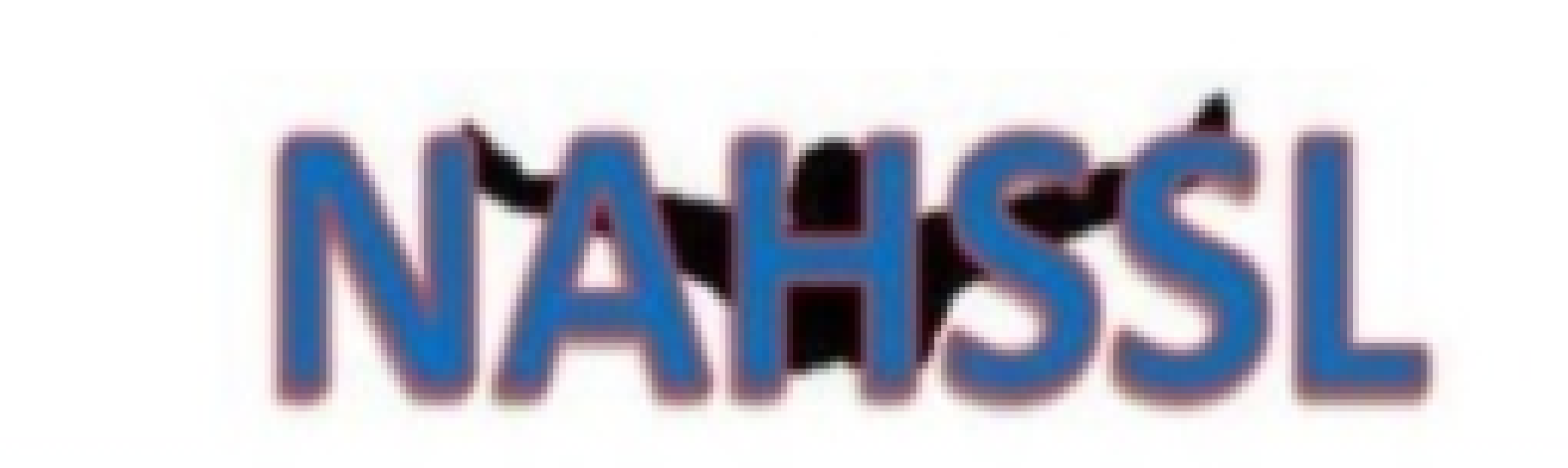 North Alabama High School Swim League 2022-23 Scholarship Application Complete the application packet.  An incomplete packet will not be reviewed by the scholarship committee.Submit completed packet with all documentation by the scholarship deadline, to be received by April 1, 2023.  Please do NOT staple scholarship packet.Send completed packet in large envelope, received by April 1, 2023, to:NAHSSLPO Box 18401Huntsville, AL 35804CHECKLISTCompleted application										Swimming resume’ (accomplishments)					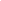 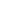 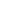 	Unofficial transcript (optional)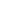 	Collegiate Coach letter with signed document – acceptance on team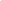 	Letter of recommendation – high school swim coach	Letter of recommendation – non-swim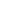 	Personal narrative			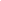 